2nd Annual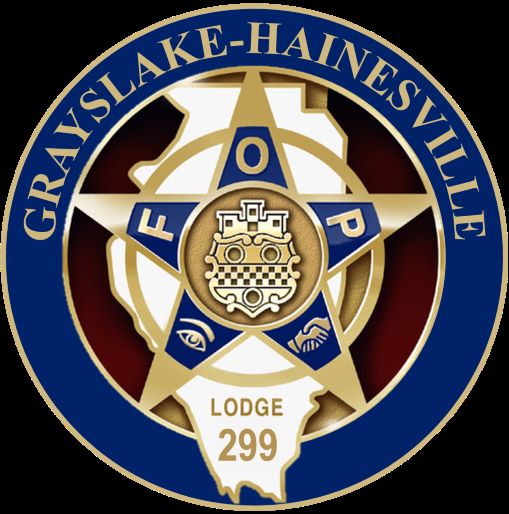 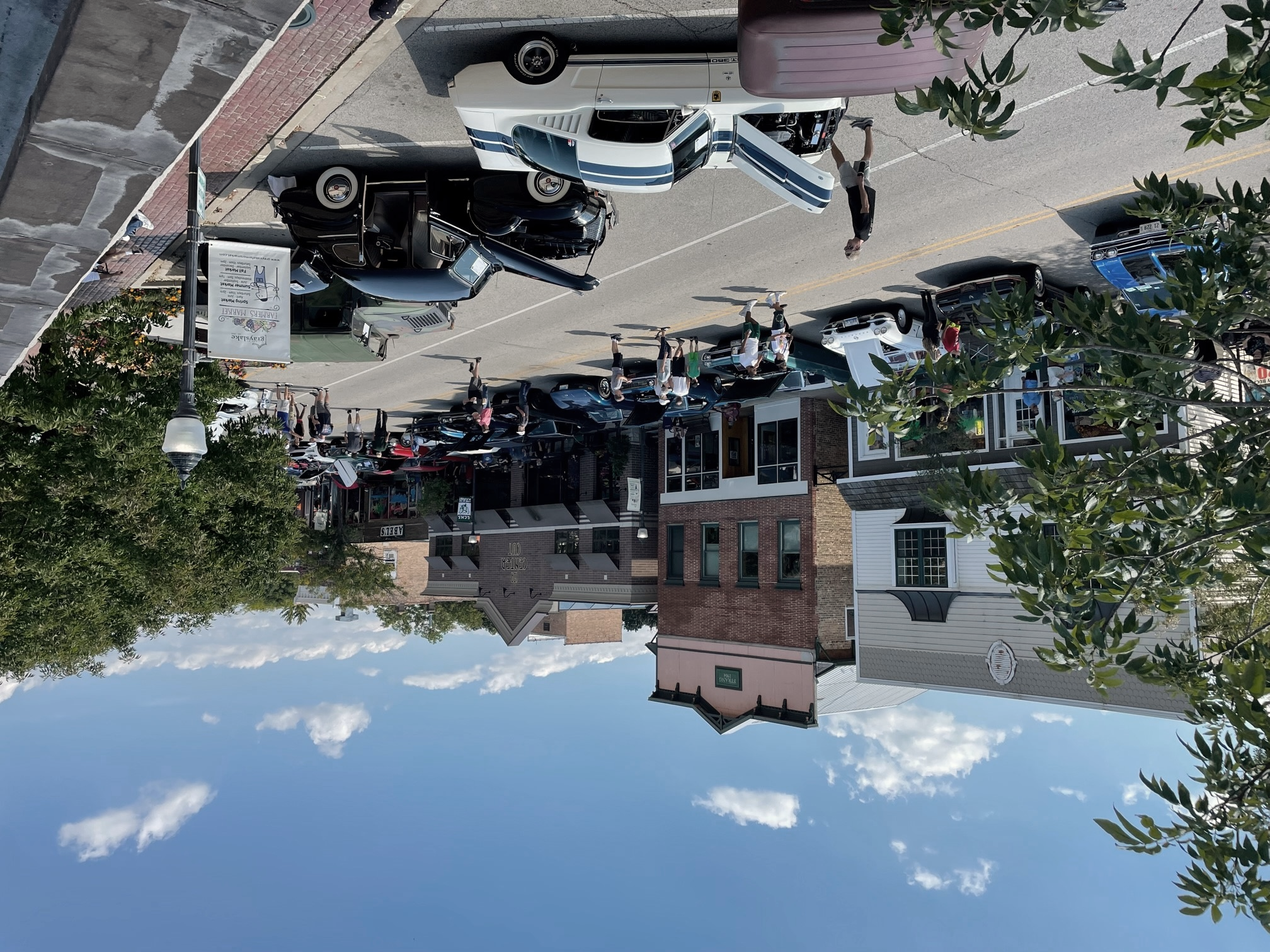 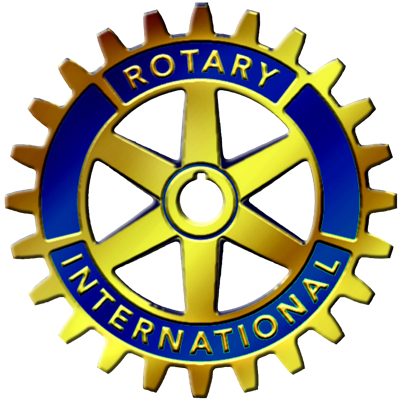 Cruisin’ on CenterGrayslake Car Show	Downtown Grayslake201 Center St, Grayslake, Illinois                                                                Saturday September 9, 2023 (9 am-2 pm)	Rain Date: September 23, 2023	          		     	     Pre-registration (by 8/30) $20     Day of event registration (8 am-11 am) $25Pre-register by mail or online at :                                         grayslake-rotary-club.ticketleap.com/cruisin-on-center-2023/	Proceeds Benefit High School & CLC scholarships, local food banks,disaster relief, and Shop with a Cop	Event Hosted by: Rotary Club of Grayslake, and Grayslake Fraternal Order of Police Lodge 299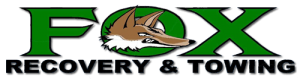 Please print this form, fill it out completely, and mail a check, money order, or cashier’s check payable to:  The Grayslake Rotary Foundation, for $20.00 (must be postmarked by August 30, 2023)to The Grayslake Rotary Foundation (501C3 Charity), Attn: Car Show Committee P.O. Box 886, Grayslake, IL 60030. any questions call Eric at 224-588-2217____________________________________________________________________________Full Name____________________________________________________________________________Address_____________________________________________________________________________City, State, zip_____________________________________________________________________________E-Mail Address and Phone Number_______________________________________________________________________________Make, Model, YearPlease "XX" the Class in which you would like your vehicle registered in (one class per vehicle):_____ A: Modern Car (2000 & up)	                            _____ I: 1929 & Older – All Vehicles _____ B: 80’s & 90’s (all vehicles)		 	_____ J: Trucks – 1975 & Newer_____ C: 60’s & 70’s – Stock				_____ K: Trucks – 1974 & Older_____ D: 60’s & 70’s – Modified/Custom		 _____ L: Low Riders – All Vehicles_____ E: 50’s - Stock					 _____ M: Motorcycles_____ F: 50’s – Modified/Custom			  _____ N: Imports & Tuners_____ G: 30’s & 40’s - Stock				  _____ O: Exotics & Supercars_____ H: 30’s & 40’s – Modified/Custom		  _____ P:  Jeeps & 4x4’s